О внесении  изменений  в постановлениеадминистрации Цивильского районаЧувашской Республики от 23 декабря 2022 г. №730  «Об утверждении фонда оплаты труда работников муниципальных учреждений Цивильского муниципального округа  Чувашской Республики на 2023 год и на плановый период 2024 и 2025 годов»В целях реализации решения Собрания депутатов Цивильского муниципального округа Чувашской Республики от 21 декабря  2023 года №22-02 «О внесении изменений в Решение Собрания депутатов Цивильского муниципального округа  Чувашской Республики «О бюджете Цивильского муниципального округа  Чувашской Республики на 2023 год и на плановый период 2024 и 2025 годов», администрация Цивильского муниципального округа  Чувашской РеспубликиПОСТАНОВЛЯЕТ:1. Внести в фонд оплаты труда работников казенных учреждений Цивильского муниципального округа  Чувашской Республики в разрезе главных распорядителей средств бюджета Цивильского муниципального округа  Чувашской Республики на 2023 год и на плановый период 2024 и 2025 годов (приложение №1) и фонд оплаты труда работников бюджетных и автономных учреждений Цивильского муниципального округа  Чувашской Республики, учтенный при расчете субсидий на финансовое обеспечение выполнения муниципального задания бюджетным и автономным учреждениям Цивильского муниципального округа  Чувашской Республики, в разрезе главных распорядителей средств бюджета Цивильского муниципального округа  Чувашской Республики на 2023 год и на плановый период 2024 и 2025 годов (приложение №2), утвержденные постановлением администрации Цивильского района от 23 декабря 2022г. №730 «Об утверждении фонда оплаты труда работников муниципальных учреждений Цивильского района Чувашской Республики на 2023 год и на плановый период 2024 и 2025 годов», изменения согласно приложениям 1 и 2 к настоящему постановлению.2. Контроль за исполнением настоящего постановления возложить на финансовый отдел администрации Цивильского муниципального округа  (Андреева О.В.).3. Настоящее постановления вступает в силу со дня его официального опубликования (обнародования).Глава Цивильского муниципального округа					А.В. ИвановЗаведующий сектором правового обеспеченияТ.Ю. Павлова«22» декабря 2023г.Начальник финансового отделаадминистрации Цивильского муниципального округаО.В. Андреева«22» декабря 2023г.Утвержден  постановлением администрацииЦивильского муниципального округа  Чувашской Республикиот 22 декабря 2023г. №1768(приложение №1)ИЗМЕНЕНИЯ,вносимые в фонд оплаты труда работников казенных учреждений  Цивильского муниципального округа  Чувашской Республики в разрезе главных распорядителей средств бюджета Цивильского муниципального округа  Чувашской Республики на 2023год и на плановый период 2024 и 2025 годов (приложение №1), утвержденный постановлением администрации Цивильского района от 23 декабря 2022г. №730 «Об утверждении фонда оплаты труда работников муниципальных учреждений Цивильского муниципального округа  на 2023 год и на плановый период 2024 и 2025 годов»Утвержден  постановлением администрацииЦивильского муниципального округа  Чувашской Республикиот 22 декабря 2023г. №1768 (приложение №2)ИЗМЕНЕНИЯ,вносимые в фонд оплаты труда работников бюджетных и автономных учреждений  Цивильского муниципального округа  Чувашской Республики, учтенный при расчете субсидий на финансовое обеспечение выполнения муниципального задания бюджетным и автономным учреждениям Цивильского муниципального округа  Чувашской Республики, в разрезе главных распорядителей средств бюджета Цивильского муниципального округа  Чувашской Республики на 2023год и на плановый период 2024 и 2025 годов (приложение №2), утвержденный постановлением администрации Цивильского района от 23 декабря 2022г. №730 «Об утверждении фонда оплаты труда работников муниципальных учреждений Цивильского муниципального округа  на 2023 год и на плановый период 2024 и 2025 годов»ЧĂВАШ РЕСПУБЛИКИ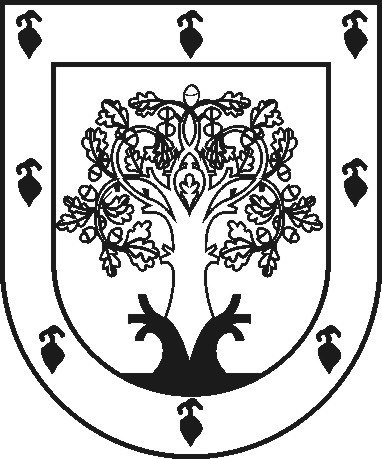 ЧУВАШСКАЯ РЕСПУБЛИКАÇĚРПӲМУНИЦИПАЛЛĂ ОКРУГĔНАДМИНИСТРАЦИЙĚЙЫШĂНУ2023 ç. раштав уйӑхĕн 22-мӗшӗ 1768 №Çěрпÿ хулиАДМИНИСТРАЦИЯ ЦИВИЛЬСКОГО МУНИЦИПАЛЬНОГО ОКРУГАПОСТАНОВЛЕНИЕ22 декабря 2023г. № 1768город ЦивильскНаименование разделов, органа местного самоуправления и организации2023 годНаименование разделов, органа местного самоуправления и организацииувеличение, уменьшение (-)Наименование разделов, органа местного самоуправления и организациифонд оплаты труда казенных учреждений Цивильского муниципального округа  Чувашской Республики, тыс. рублей1. Другие общегосударственные вопросы1 262,0в том числе:Администрация Цивильского муниципального округа1 262,0Наименование разделов, органа местного самоуправления и организации2023 годНаименование разделов, органа местного самоуправления и организацииувеличение, уменьшение (-)Наименование разделов, органа местного самоуправления и организациифонд оплаты труда бюджетных и автономных учреждений Цивильского муниципального округа  Чувашской Республики, тыс. рублей1. Образование509,1в том числе:Отдел образования и социального развития администрации Цивильского муниципального округа509,1